Supplementary Figure 2. Relative fluorescence unit (RFU) of images captured for Figure 8A using ImageJ.  Image J (version 1.53e, NIH, USA) was used to measure the total area of each image with detected collagen X fluorescence and to count the total number of nucleated cells indicated by 4',6-Diamidine-2'-phenylindole (DAPI) staining. The ratio of these values for each image was computed and plotted as shown for comparison between groups.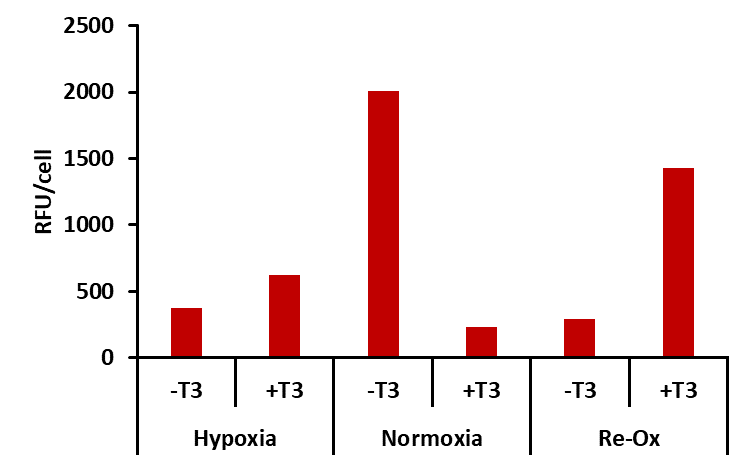 